UNIVERSITY OF OSLO                  University of Minnesota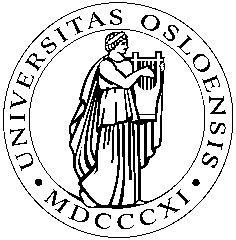 International Summer School          Humphrey School of Public AffairsFellowship Application for Philip C. Smaby Peace FellowshipTHE FELLOWSHIP AWARD IS CONTINGENT ON APPLICATION AND ACCEPTANCE TO THE INTERNATIONAL SUMMER SCHOOL.